Super6 - Golfbanens Hævn GreensomeGolfbanens Hævn Greensome bliver spillet over 9 huller med det twist, at banen ikke kommer til at være som den plejer. For golfbanen er gået amok med alle mulige skøre og anderledes forhindringer på de 9 huller, der skal spilles. Det kunne for eksempel være, at der var blevet lagt en tagrende på green, så man skal putte igennem tagrenden for at få bolden i hul, eller måske er hullet slet ikke på greenen men et helt andet sted? Alt kan ske når golfbanen tager hævn. Til dette træf skal der spilles greensome. Her spiller man to og to som et makkerpar. Makkerparret slår begge ud fra tee og derefter vælger de hvilken bold de vil spille videre med. Derefter skal de skiftes til at slå til den bold de har valgt. Det er muligt at tilmelde sig som makkerpar til træffet, eller du kan tilmelde dig som enkeltperson. Hvis man tilmelder sig alene, vil man blive sat sammen med en anden makker som også har tilmeldt sig alene, hvilket kan være en rigtig god mulighed for at begynde et nyt venskab omkring en sport begge kan lide. 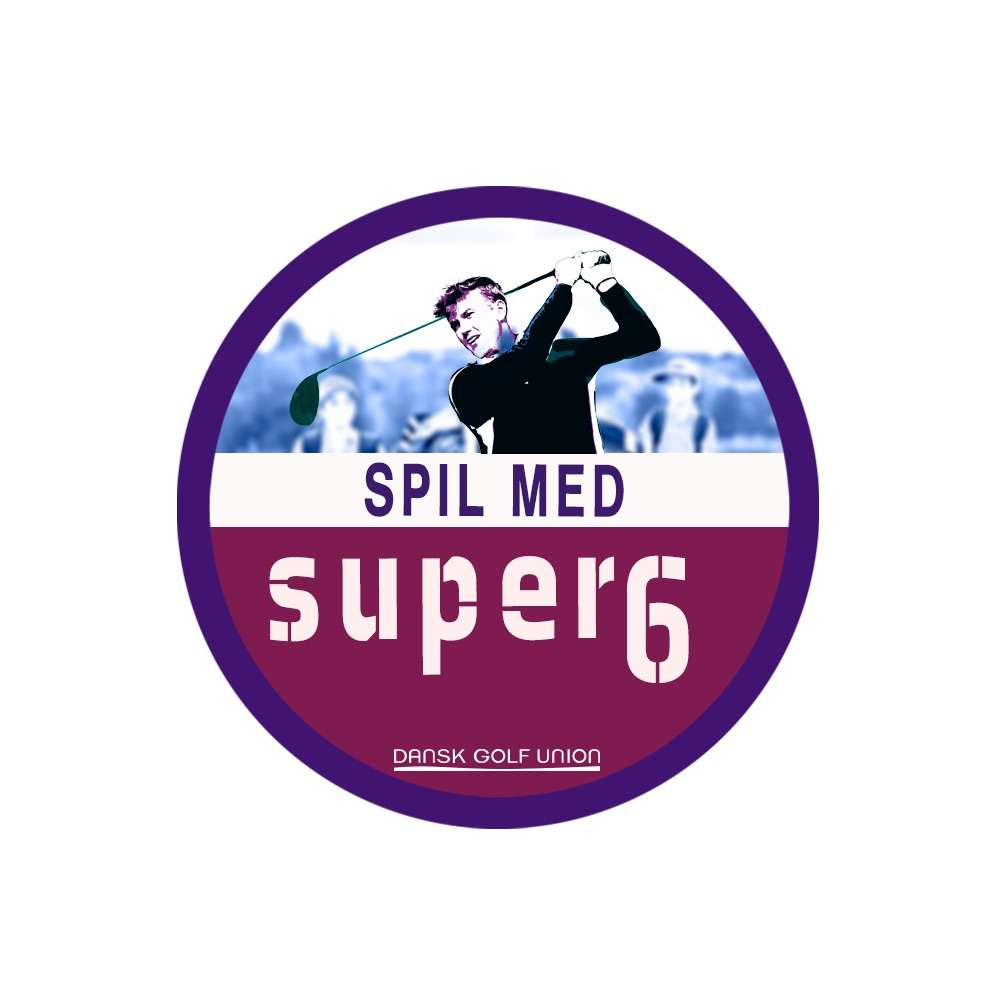 Deltag i XXX Golfklub til denne udgave af Super6 og prøv om du kan overvinde golfbanens hævn med kreative og eksperimenterende slag. Kontakt XXX for tilmelding til dette træf, tilmelding skal ske senest den. XXXVi glæder os til at se jer og se hvad golfbanen har fundet på af skøre ting. 